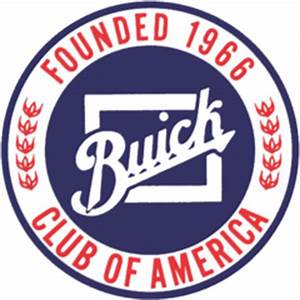 GATEWAY  CHAPTER  MEMBERSHIP  APPLICATIONAND  PROFILE  SHEETAnnual Dues: $25.00 to the Gateway Chapter, Renewed: May of each year(BCA Membership also required for club liability insurance)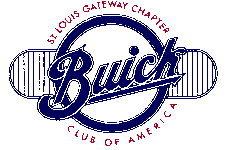 Family & Personal Information:Name:______________________________________________________  Birth Month:______________Spouse’s Name: ______________________________Birth Month:____________ Wedding:___________Mailing Address: _______________________________________________________________________City, State, Zip Code ____________________________________________________________________Home Phone: ____________________________        Cell Phone __________________________Email (required): _____________________________________________________________Profession: _________________________________  Employer: __________________________ years ____Spouse’s Profession: __________________________ Employer: __________________________ years ____
Family & Personal Information:Name:______________________________________________________  Birth Month:______________Spouse’s Name: ______________________________Birth Month:____________ Wedding:___________Mailing Address: _______________________________________________________________________City, State, Zip Code ____________________________________________________________________Home Phone: ____________________________        Cell Phone __________________________Email (required): _____________________________________________________________Profession: _________________________________  Employer: __________________________ years ____Spouse’s Profession: __________________________ Employer: __________________________ years ____
Family & Personal Information:Name:______________________________________________________  Birth Month:______________Spouse’s Name: ______________________________Birth Month:____________ Wedding:___________Mailing Address: _______________________________________________________________________City, State, Zip Code ____________________________________________________________________Home Phone: ____________________________        Cell Phone __________________________Email (required): _____________________________________________________________Profession: _________________________________  Employer: __________________________ years ____Spouse’s Profession: __________________________ Employer: __________________________ years ____
Buick Club of America Information:   http://www.buickclub.org/join/You are required to be a BCA member.               BCA # ____________________ (required)Buicks now owned (Model & Body Style):__________________________________________________________________________________________________________________________________________Buick Club of America Information:   http://www.buickclub.org/join/You are required to be a BCA member.               BCA # ____________________ (required)Buicks now owned (Model & Body Style):__________________________________________________________________________________________________________________________________________Buick Club of America Information:   http://www.buickclub.org/join/You are required to be a BCA member.               BCA # ____________________ (required)Buicks now owned (Model & Body Style):__________________________________________________________________________________________________________________________________________About your other car interests:Collector cars now owned, other than Buicks: ___________________________________________________________________________________________________________________________________Member of other car clubs: __________________________________________________________________________________________________________________________________________________Other auto related interests: ________________________________________________________________________________________________________________________________________________________________________________________________________________________________________Annual car events you currently attend: __________________________________________________________________________________________________________________________________________About your other car interests:Collector cars now owned, other than Buicks: ___________________________________________________________________________________________________________________________________Member of other car clubs: __________________________________________________________________________________________________________________________________________________Other auto related interests: ________________________________________________________________________________________________________________________________________________________________________________________________________________________________________Annual car events you currently attend: __________________________________________________________________________________________________________________________________________About your other car interests:Collector cars now owned, other than Buicks: ___________________________________________________________________________________________________________________________________Member of other car clubs: __________________________________________________________________________________________________________________________________________________Other auto related interests: ________________________________________________________________________________________________________________________________________________________________________________________________________________________________________Annual car events you currently attend: __________________________________________________________________________________________________________________________________________About your other interests:Hobbies, Collections other than cars:_______________________________________________________(antiques, gardening, golf, etc)_________________________________________________________________________________________________________________________________________________About your other interests:Hobbies, Collections other than cars:_______________________________________________________(antiques, gardening, golf, etc)_________________________________________________________________________________________________________________________________________________About your other interests:Hobbies, Collections other than cars:_______________________________________________________(antiques, gardening, golf, etc)_________________________________________________________________________________________________________________________________________________Please mail your application and / or chapter dues to our treasurer:
                  Pete Nathan, # 1 Huntleigh Trails Lane, St. Louis, MO 63131 – Phone: 314-413-2966Please mail your application and / or chapter dues to our treasurer:
                  Pete Nathan, # 1 Huntleigh Trails Lane, St. Louis, MO 63131 – Phone: 314-413-2966Please mail your application and / or chapter dues to our treasurer:
                  Pete Nathan, # 1 Huntleigh Trails Lane, St. Louis, MO 63131 – Phone: 314-413-2966